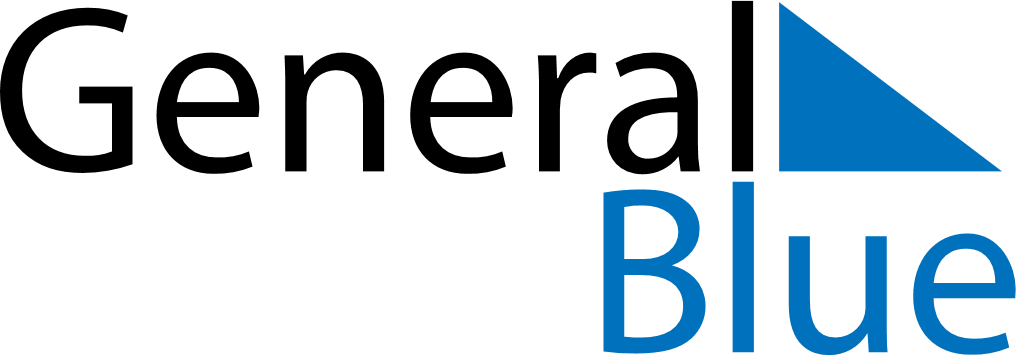 Gibraltar 2023 HolidaysGibraltar 2023 HolidaysDATENAME OF HOLIDAYJanuary 1, 2023SundayNew Year’s DayJanuary 2, 2023MondayNew Year’s Day (substitute day)March 13, 2023MondayCommonwealth DayMarch 19, 2023SundayMother’s DayApril 7, 2023FridayGood FridayApril 9, 2023SundayEaster SundayApril 10, 2023MondayEaster MondayApril 28, 2023FridayWorkers Memorial DayMay 1, 2023MondayMay DayMay 29, 2023MondaySpring bank holidayJune 18, 2023SundayFather’s DayJune 19, 2023MondayQueen’s BirthdayAugust 28, 2023MondayLate Summer Bank HolidaySeptember 4, 2023MondayGibraltar National Day (substitute day)September 10, 2023SundayGibraltar National DayDecember 25, 2023MondayChristmas DayDecember 26, 2023TuesdayBoxing Day